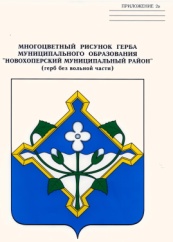 № 01-18/11.6-2019_                                                                  11 декабря 2019 г.г. НовохопёрскФинансово-экономическая экспертиза проведена ревизионной комиссии Новохопёрского муниципального  района Воронежской области (далее – ревизионная комиссия) в соответствии п.7 ч.2 ст. 9 Федерального закона от 07.02.2011 № 6-ФЗ «Об общих принципах организации и деятельности контрольно-счетных органов субъектов Российской Федерации и муниципальных образований», п.7 ч.1 ст.8  Положения «О ревизионной комиссии Новохопёрского муниципального района Воронежской области», утвержденного решением Совета народных депутатов от 15 апреля  2019 года № 140, п. 11  плана работы ревизионной комиссии Новохопёрского муниципального района Воронежской области на 2019 год. Объект экспертизы: проект постановления Администрации Новохопёрского муниципального района Воронежской области «Об  утверждении муниципальной программы «Управление муниципальным имуществом и земельными ресурсами» (далее – проект Программы).Перечень документов, представленных с проектом муниципальной программы:  Бюджетный кодекс Российской Федерации (далее – БК РФ); Стратегия социально-экономического развития Новохопёрского муниципального  района Воронежской области на период до 2035 года, утверждённая решение Совета народных депутатов Новохопёрского муниципального района от 14.12.2018 года № 103; Порядок принятия решений о разработке, реализации и оценке эффективности реализации муниципальных программ Новохоперского муниципального района Воронежской области, утвержденный постановлением Новохопёрского муниципального  района Воронежской области от 06.12.2019 № 475 (далее – Порядок); Перечень муниципальных программ Новохоперского муниципального района, утвержденный распоряжением Администрации Новохопёрского муниципального района от 01.11.2019 № 384. Проект постановления для проведения экспертизы представлен в ревизионную комиссию 10 декабря 2019 года.Муниципальная программа «Управление муниципальным имуществом и земельными ресурсами» включена в Перечень муниципальных программ Новохопёрского муниципального района на среднесрочный период 2020-2025 годы, утвержденный распоряжением Администрации Новохопёрского муниципального района от 01.11.2019 № 384. Разработчиком и ответственным исполнителем и соисполнителем проекта программы является Отдел по управлению муниципальным имуществом и земельными отношениями администрации Новохопёрского муниципального района Воронежской области. Согласно, проекта паспорта муниципальной программы, основной целью Программы является создание условий для эффективного управления и распоряжения муниципальным имуществом Новохопёрского муниципального района Воронежской области.Задачи проекта Программы – пополнение доходной части консолидированного бюджета Новохопёрского муниципального района Воронежской области, активизация использования муниципального имущества Новохопёрского муниципального района Воронежской области, повышение эффективности управления земельными ресурсами Новохопёрского муниципального района Воронежской области, оптимизация состава и структуры муниципальной собственности Новохопёрского муниципального района Воронежской области. Экспертизой представленного проекта муниципальной программы установлено: Срок реализации программных мероприятий определён на 2020-2025 годы.Структура муниципальной программы не предусматривает деление на подпрограммы, а планируется по 2 основным мероприятиям:1) Управление муниципальной собственностью Новохопёрского муниципального района Воронежской области:1.1)  Организация управления муниципальным имуществом и земельными  ресурсами Новохопёрского муниципального района Воронежской области;1.2)  Осуществление полномочий собственника в отношении имущества муниципальных учреждений; 2) Финансовое обеспечение реализации муниципальной программы :2.1) Обеспечение деятельности Отдела по управлению муниципальным имуществом и земельными отношениями  администрации Новохопёрского муниципального района Воронежской области.На реализацию мероприятий проекта Программы разработчиком предлагается утвердить объем финансирования в сумме 21 230,4 тыс. руб., за счет средств местного бюджета, в том числе по годам :за 2020 год - 3 538,4 тыс. руб.;за 2021 год - 3 538,4 тыс. руб.;за 2022 год - 3 538,4 тыс. руб.;за 2023 год - 3 538,4 тыс. руб.;за 2024 год - 3 538,4тыс. руб.;за 2025 год - 3 538,4 тыс. руб.;Объём финансирования местного бюджета на реализацию муниципальной программы в паспорте соответствует планируемым расходам местного бюджета приложения 2, и предусматривается по 1 (одному) основному мероприятию  муниципальной программы из 2 (двух) ежегодно по 3 538,4  тыс. рублей (основное мероприятие 2 «Финансовое обеспечение реализации муниципальной программы»). Финансовое обеспечение и прогнозная (справочная) оценка расходов федерального, областного и местных бюджетов, на реализацию муниципальной программы Новохопёрского муниципального района Воронежской области, указанные в приложении 3 соответствует ресурсному обеспечению паспорта муниципальной программы, и предусматривается по 1 (одному) основному мероприятию  муниципальной программы из 2 (двух). Согласно данным приложения 3 на реализацию муниципальной программы по основному мероприятию «Финансовое обеспечение реализации муниципальной программы» предусматривается с 2020 ежегодно 3 538,4 тыс. рублей в год за счет средств местного бюджета.4. Результат достижения цели и решения задач муниципальной программы определяет 9 показателей (индикатора) паспорта, которые соответствуют предусматриваемым показателям приложения 1 «Сведениям о показателях (индикаторах) муниципальной программы Новохоперского муниципального района». Согласно данным приложения №1  планируется достижение следующих показателей (индикаторов) :	- поступление неналоговых имущественных доходов в консолидированный бюджет Новохопёрского муниципального района Воронежской области 100% от начисления – предусматривается ежегодно по 54 066,3 тыс. рублей;	- доля объектов недвижимого имущества, на которые зарегистрировано право собственности Новохопёрского муниципального района Воронежской области – планируется увеличение к 2025 году на 10% и достижения 100%;	- доля земельных участков, на которые зарегистрировано право собственности Новохопёрского муниципального района Воронежской области – планируется увеличение к 2025 году на 4% и достижения 100%;	- доля площади земельных участков, являющихся объектами налогообложения земельным налогом, в общей площади территории городского округа (муниципального района) области – планируется увеличение к 2025 году на 0,2% и достижения 99,3%;	- площадь земельных участков, предоставленных для строительства в расчете на 10 тыс. человек населения области – планируется увеличение к 2025 году на 0,07 га и достижения 20,26 га предоставления земельных участков под строительство;	- доля многоквартирных домов, расположенных на земельных участках, в отношении которых осуществлен государственный кадастровый учет области – планируется достижения 100% ежегодно;	- доля основных фондов организаций муниципальной формы собственности, находящихся в стадии банкротства, в основных фондах организаций муниципальной формы собственности (на конец года, по полной учетной стоимости);	- доля сданных в аренду субъектам малого и среднего предпринимательства (МСП) и организациям, образующим инфраструктуру поддержки субъектов МСП, объектов недвижимого имущества, включенных в перечни муниципального имущества, предназначенного для поддержки МСП - планируется увеличение к 2025 году на 7,1% и достижения 67,1%;- доля обеспеченности граждан, имеющих трех и более детей, земельными участками для строительства индивидуальных жилых домов – планируется достижения 100% ежегодно.5.Ожидаемыми результатами проекта Программы являются: 	- совершенствование системы управления и распоряжения муниципальным имуществом Новохопёрского муниципального района Воронежской области путем внедрения современных форм и методов управления;	- оптимизация состава и структуры муниципального имущества Новохопёрского муниципального района Воронежской области с учетом обеспечения полномочий органов муниципальной власти Новохопёрского муниципального района Воронежской области;	- обеспечение поступления в консолидированный бюджет Новохопёрского муниципального района Воронежской области максимально возможных в текущей экономической ситуации доходов от управления и распоряжения муниципальным имуществом Новохопёрского муниципального района Воронежской области за счет применения рациональных инструментов управления.Решаемые задачи в проекте Программы представлены в рамках полномочий осуществляющих органом местного самоуправления в соответствии с Федерального закона от 06.10.2013 №131-ФЗ «Об общих принципах организации местного самоуправления». Структура муниципальной программы соответствует Порядку принятия решений о разработке, реализации и оценке эффективности реализации муниципальных программ Новохопёрского муниципального района Воронежской области, утвержденный постановлением Новохопёрского муниципального  района Воронежской области от 06.12.2019 № 475.По итогам финансово-экономической экспертизы представленного проекта муниципального правового акта замечания и предложения отсутствуют.Председательревизионной комиссииНовохопёрского муниципального районаВоронежской области                                                                    В.М. РжевскаяРЕВИЗИОННАЯ КОМИССИЯ НОВОХОПЁРСКОГО МУНИЦИПАЛЬНОГО РАЙОНА  ВОРОНЕЖСКОЙ  ОБЛАСТИ397400,  г.Новохоперск, ул. Советская, 26, тел:(47353) 3-19-03РЕВИЗИОННАЯ КОМИССИЯ НОВОХОПЁРСКОГО МУНИЦИПАЛЬНОГО РАЙОНА  ВОРОНЕЖСКОЙ  ОБЛАСТИ397400,  г.Новохоперск, ул. Советская, 26, тел:(47353) 3-19-03РЕВИЗИОННАЯ КОМИССИЯ НОВОХОПЁРСКОГО МУНИЦИПАЛЬНОГО РАЙОНА  ВОРОНЕЖСКОЙ  ОБЛАСТИ397400,  г.Новохоперск, ул. Советская, 26, тел:(47353) 3-19-03ЗАКЛЮЧЕНИЕ по результатам финансово-экономической экспертизы проекта постановления Администрации Новохопёрского муниципального района Воронежской области «Об утверждении муниципальной программы «Управление муниципальным имуществом и земельными ресурсами»